3 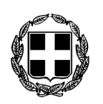      ΕΛΛΗΝΙΚΗ ΔΗΜΟΚΡΑΤΙΑ                                                                                                                                    ΝΟΜΟΣ ΔΩΔΕΚΑΝΗΣΟΥ				      ΠΡΟΣ:                           		               ΔΗΜΟΣ  ΚΩ	     ΔΗΜΟΤΙΚΟ  ΣΥΜΒΟΥΛΙΟ   									         ΣΥΝΕΔΡΙΑΣΗ 19η                  Κοιν.:  κ.κ.  Συμβούλους Δημοτικών Κοινοτήτων  ΠΡΟΣΚΛΗΣΗΣΑΣ   ΠΡΟΣΚΑΛΟΥΜΕ   ΣΕ  ΤΑΚΤΙΚΗ   ΣΥΝΕΔΡΙΑΣΗ  ΤΟΥ  ΔΗΜΟΤΙΚΟΥ  ΣΥΜΒΟΥΛΙΟΥ  ΚΩ, ΣΤΗΝ  ΑΙΘΟΥΣΑ   ΣΥΝΕΔΡΙΑΣΕΩΝ  ΤΟΥ,  ΣΤΙΣ  25  ΣΕΠΤΕΜΒΡΙΟΥ  2018,  ΗΜΕΡΑ  ΤΡΙΤΗ   &  ΩΡΑ  19:00,  ΜΕ  ΤΑ ΠΑΡΑΚΑΤΩ  ΘΕΜΑΤΑ  ΣΤΗΝ  ΗΜΕΡΗΣΙΑ  ΔΙΑΤΑΞΗ: Λήψη απόφασης για τη διεκδίκηση από τον Δήμο Κω τμήματος εμβαδού 70.000 τ.μ. του με Α.Β.Κ. 963 δημοσίου ακινήτου, αρμοδιότητας Κτηματικής Υπηρεσίας Δωδεκανήσου (Κ.Μ.: 2708 γαιών Κω Εξοχής). (Εισηγητής: Δήμαρχος Κω κ. Γιώργος Κυρίτσης).Έκφραση γνώμης του δημοτικού συμβουλίου σε ότι αφορά την πιθανή εξαίρεση αιγιαλού/ων που βρίσκονται στα όρια του Δήμου Κω, για ειδικούς λόγους (ιστορικούς, περιβαλλοντικούς, επικινδυνότητας κ.λ.π.). (Εισηγητής: κ. Χατζηκαλύμνιος Μιχάλης.).Έγκριση αναμόρφωσης προϋπολογισμού εσόδων – εξόδων Δήμου Κω οικον. έτους 2018. (Εισηγήτρια: Αντιδήμαρχος κα. Παπαχρήστου – Ψύρη Ευτέρπη). Έγκριση της υπ’ αριθμ. 241/2018 απόφασης του Δ/Σ της Δ.Ε.Υ.Α.Κ. περί ψήφισης απολογισμού χρήσεως 2017. (Εισηγητής: Δημοτικός Σύμβουλος & Πρόεδρος του Δ/Σ κ. Κιάρης Μηνάς).Έγκριση της υπ’ αριθμ. 242/2018 απόφασης του Δ/Σ της Δ.Ε.Υ.Α.Κ. περί ψήφισης ισολογισμού & αποτελεσμάτων χρήσεως 2017. (Εισηγητής: Δημοτικός Σύμβουλος & Πρόεδρος του Δ/Σ κ. Κιάρης Μηνάς).Έγκριση της απόφασης του Δ/Σ της Κ.Ε.Κ.Π.Α.Π.Υ.Α.Σ. περί ψήφισης 5ης αναμόρφωσης προϋπολογισμού εσόδων – εξόδων της κοινωφελούς επιχείρησης οικον. έτους 2018. (Εισηγήτρια: Δημοτική Σύμβουλος & Πρόεδρος του Δ/Σ κα Πη Βασιλεία).Έγκριση  της υπ’ αριθμ. 116/2018 απόφασης Δ/Σ του Δ.Λ.Τ. περί ψήφισης 5ης αναμόρφωσης  προϋπολογισμού εσόδων – εξόδων οικον. έτους 2018 – τροποποίηση τεχνικού προγράμματος έτους 2018. (Εισηγητής: Αντιπρόεδρος του Δ/Σ κ. Κοκκαλάκης Γιώργος).Έγκριση χορήγησης 4ης παράτασης εργασιών του έργου: “ΕΡΓΑ ΕΠΕΚΤΑΣΗΣ ΧΥΤΑ ΝΗΣΟΥ ΚΩ”. (Εισηγητής: Αντιδήμαρχος κ. Γερασκλής Δαυίδ).Έγκριση πρωτοκόλλου οριστικής παραλαβής του έργου: “Συντήρηση – αποκατάσταση 1ου Γυμνασίου Κω”, (Α.Μ.: 23/2015).  (Εισηγητής: Αντιδήμαρχος κ. Γερασκλής Δαυίδ).Έγκριση πρωτοκόλλου οριστικής παραλαβής του έργου: “Συντήρηση – αποκατάσταση όψεων 1ου Λυκείου Κω”, (Α.Μ.: 52/2016).  (Εισηγητής: Αντιδήμαρχος κ. Γερασκλής Δαυίδ).Έγκριση 1ου Α.Π.Ε. του έργου: “Εφαρμογή ρυμοτομικού σχεδίου – διάνοιξη οδών στο σχέδιο πόλης Μαστιχαρίου”, (Α.Μ.: 18/2017).  (Εισηγητής: Αντιδήμαρχος κ. Γερασκλής Δαυίδ).Έγκριση πρωτοκόλλου οριστικής και προσωρινής παραλαβής του έργου: “Αποκατάσταση και στατική ενίσχυση του 7ου Δημοτικού Σχολείου Κω”, (Α.Μ.: 28/2012). (Εισηγητής: Αντιδήμαρχος κ. Γερασκλής Δαυίδ).Έγκριση πρωτοκόλλου προσωρινής και οριστικής παραλαβής του έργου: “Εφαρμογή κυκλοφοριακής μελέτης πόλης Κω – κόμβοι – φωτεινοί σηματοδότες – κυκλοφοριακή οργάνωση στη διασταύρωση  των οδών Γρηγορίου Ε’ και Μακρυγιάννη”, (Α.Μ.: 16/2014).  (Εισηγητής: Αντιδήμαρχος κ. Γερασκλής Δαυίδ).Έγκριση 1ης παράτασης συμβατικής προθεσμίας εκτέλεσης του έργου: “Αποκατάσταση βλαβών από το σεισμικό φαινόμενο της 21ης/7/2017 – Αποκατάσταση ζημιών στο σχολικό συγκρότημα του 1ου Γυμνασίου Κω, (Α.Μ.: 62/2017).  (Εισηγητής: Αντιδήμαρχος κ. Γερασκλής Δαυίδ).Σύσταση Επιτροπής για την παραλαβή του έργου: “Κατασκευή υποδομών και εξοπλισμού για την προσβασιμότητα Α.Μ.Ε.Α. στο α’ και β’ όροφο του 7ου Δημοτικού Σχολείου Κω”, (Α.Μ.: 58/2016). (Εισηγητής: Αντιδήμαρχος κ. Γερασκλής Δαυίδ).Σύσταση Επιτροπής για την παραλαβή του έργου: “Κατασκευαστικές παρεμβάσεις λιμένος Καμαρίου (εργασία σκυροδέτησης),” (Α.Μ.: 56/2015). (Εισηγητής: Αντιδήμαρχος κ. Γερασκλής Δαυίδ).Αποδοχή της ένταξης της Πράξης με τίτλο: “Προμήθεια μηχανήματος έργου και εξοπλισμού οχήματος του Δήμου Κω»,  στο πρόγραμμα «ΦΙΛΟΔΗΜΟΣ ΙΙ» στο πλαίσιο της Πρόσκλησης Ι,  «Προμήθεια μηχανημάτων έργου, οχημάτων ή και συνοδευτικού εξοπλισμού»”. (Εισηγητής: Αντιδήμαρχος κ. Χατζηκαλύμνιος Μιχάλης).Λήψη απόφασης για την Έγκριση Σύναψης Προγραμματικής Σύμβασης μεταξύ του Ελληνικού Δημοσίου – Υπουργείο Πολιτισμού και Αθλητισμού/Γενική Γραμματεία Αθλητισμού και του Δήμου Κω για την υλοποίηση της πράξης με τίτλο: “Αντικατάσταση Δαπέδου (παρκέ) Αγωνιστικού Χώρου Κλειστού Γυμναστηρίου Δημοτικής Ενότητας Κω”. (Εισηγητής: Αντιδήμαρχος κ. Χατζηκαλύμνιος Μιχάλης).Λήψη απόφασης υποβολής πρότασης για χρηματοδότηση της πράξης µε τίτλο: «Προμήθεια οχημάτων για την διαχείριση αποβλήτων από προσφυγικές ροές στο νησί της Κω» στο πλαίσιο της υπ. αρ. πρ. οικ. 3252/27.4.2018 Πρόσκλησης (τροποποίηση) µε κωδικό 14.6i.26-5.9 (Α/Α ΟΠΣ:2671) και τίτλο «Δράσεις για την Διαχείριση αποβλήτων από προσφυγικές ροές στα νησιά Βορείου Αιγαίου και Π.Ε. Δωδεκανήσου» του Άξονα Προτεραιότητας 14 «διατήρηση και προστασία του Περιβάλλοντος – Προαγωγή της αποδοτικής χρήσης των πόρων (Ταμείο Συνοχής)», του Επιχειρησιακού Προγράμματος «Υποδοµές Μεταφορών, Περιβάλλον και Αειφόρος Ανάπτυξη». (Εισηγητής: Αντιδήμαρχος κ. Χατζηκαλύμνιος Μιχάλης).Λήψη απόφασης για την έγκριση του 2ου πρωτοκόλλου οριστικής παραλαβής της υπηρεσίας «Εργασιών– Υπηρεσιών για την Συντήρηση –Υποστήριξη των Φωτοτυπικών  Μηχανημάτων και ΦΑΞ του Δήμου Κω  για τους τύπους μηχανημάτων XEROX, RICOH & SAMSUNG». (Εισηγητής: Αντιδήμαρχος κ. Χατζηκαλύμνιος Μιχάλης).Λήψη απόφασης για αντικατάσταση μελετητή στη μελέτη “Πράξη Εφαρμογής του Βιοτεχνικού Πάρκου (Βιοτεχνικής Ζώνης) Δήμου Κω”, λόγω παραίτησής του και ορισμός νέου μελετητή. (Εισηγητής: Αντιδήμαρχος κ. Γερασκλής Δαυίδ).Υποχρέωση παραχώρησης τμήματος γηπέδου ως εισφορά σε γη, για ανέγερση ξενοδοχειακής μονάδος ιδιοκτησίας “ΓΚΑΓΙΑ ΡΟΥΑΓΙΑΛ”. (Εισηγητής: Αντιδήμαρχος κ. Γερασκλής Δαυίδ).Λήψη απόφασης για την επαναπροκήρυξη τεσσάρων (4) θέσεων Ι.Δ.Ο.Χ. ανταποδοτικού χαρακτήρα 2018. (Εισηγητής: Πρόεδρος του Δ.Σ. κ. Κρητικός Αντώνης).Έγκριση πρωτοκόλλου παραλαβής υπηρεσιών εκδοροσφαγέων Δημοτικού Σφαγείου Κω, για το χρονικό διάστημα από 01/08/2018 έως και 31/08/2018.  (Εισηγητής: Αντιδήμαρχος κ. Χατζηκαλύμνιος Μιχάλης).Έγκριση πρωτοκόλλου παραλαβής  συντήρησης ψυκτικού εξοπλισμού Δημοτικού Σφαγείου Κω, για το χρονικό διάστημα από 07/06/2018 έως και 03/09/2018.  (Εισηγητής: Αντιδήμαρχος κ. Χατζηκαλύμνιος Μιχάλης).Έγκριση πρωτοκόλλου παραλαβής υπηρεσιών εκδοροσφαγέων Δημοτικού Σφαγείου Κω, για το χρονικό διάστημα από 01/09/2018 έως και 14/09/2018. (Εισηγητής: Αντιδήμαρχος κ. Χατζηκαλύμνιος Μιχάλης).Προέγκριση μετάβασης αιρετών  στην Διεθνή  Έκθεση Τουρισμού “WTM” στo  Λονδίνο 5-7/11/2018, ως εκπρόσωποι». (Εισηγητής: Αντιδήμαρχος κ. Σιφάκης Ηλίας).Προέγκριση μετάβασης υπαλλήλου του Δήμου, στην Διεθνή Έκθεση   Τουρισμού “PHILOXENIA” 09-11/11/2018. (Εισηγητής: Αντιδήμαρχος κ. Σιφάκης Ηλίας).Συμμετοχή του Δήμου Κω στη Διεθνή Έκθεση Τουρισμού “CRECKA PANORAMA” στην Πολωνία 01-02/12/2018.  (Εισηγητής: Αντιδήμαρχος κ. Σιφάκης Ηλίας).Συμμετοχή του Δήμου Κω στη Διεθνή Έκθεση Τουρισμού “PANORAMA WORLD FESTIVAL” στην Στοκχόλμη 16 & 17 Φεβρουαρίου 2019.   (Εισηγητής: Αντιδήμαρχος κ. Σιφάκης Ηλίας).             Προέγκριση μετάβασης κ. Δημάρχου για εκτός έδρας υπηρεσίας. (Εισηγητής: κ. Δήμαρχος).         Έγκριση εξόδων κίνησης μετακινουμένων για εκτός έδρας υπηρεσίας.    (Εισηγητής: Πρόεδρος του Δ.Σ. κ. Κρητικός Αντώνης).         